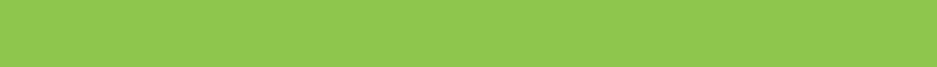 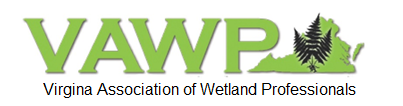 2023 VAWP SPRING MEETINGLEWIS GINTER BOTANICAL GARDEN, MAY 31, 2024STUDENT POSTER REGISTRATION FORMThe Virginia Association of Wetland Professionals (VAWP) is seeking college and graduate students to participate in our Student Poster Session at our Annual Spring Meeting.  This meeting will be held on May 31, 2023, at the Lewis Ginter Botanical Garden in Richmond, Virginia.   Registration fees will be waived for all students presenting in the poster session.  Each student is responsible for providing their own easel for the presentation.  If interested in our poster session, please submit a completed form to Eli Wright, VAWP Education Committee Member (ewright@drambyenv.com) by May 6, 2023.  The VAWP Board will review each submission for acceptance and notify you.STUDENT NAME SUBMITTING POSTER:      ACADEMIC INSTITUTION:      EMAIL ADDRESS:      CELL NUMBER:      POSTER TITLE:      RESEARCH AUTHORS & ACADEMIC AFFILIATIONS:      ABSTRACT (250 word maximum):      